Творческая работа                     «Декоративная куколка»Предлагает коллегам для декорации развивающей среды группы много функциональное пособие (сенсорное развитие, эстетическое восприятие, временные представления и т. д.): Воспитатель высшей категории                                Серко Татьяна Владимировна                          1                                                             1) Глиняный горшочек (или пластиковый одноразовый стаканчик)2) Теннисный мячик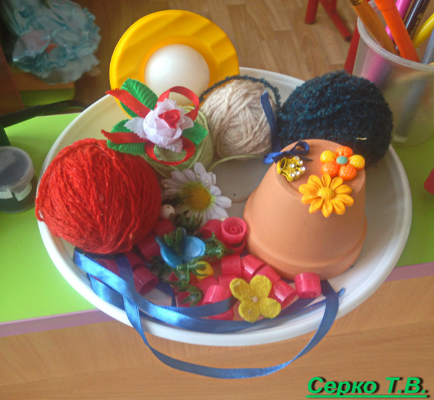 3) Тесьма4) Бусинки, пуговки и т.д.5) Вязальные нитки6) Крышка от стаканчика «непроливайка»7) Фломастеры8) Ножницы9) Клеевой пистолет10) Акриловые глянцевые краски (или гуашь + акриловый лак)11) Кисточки
    2
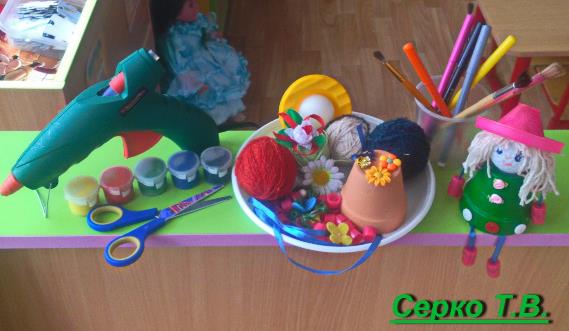    3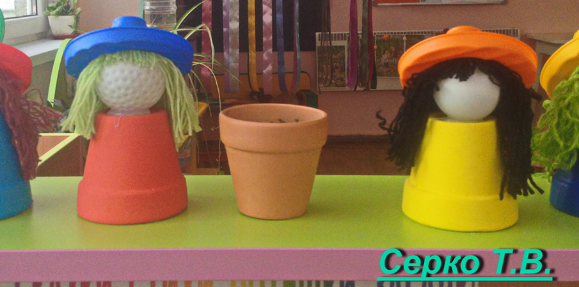         4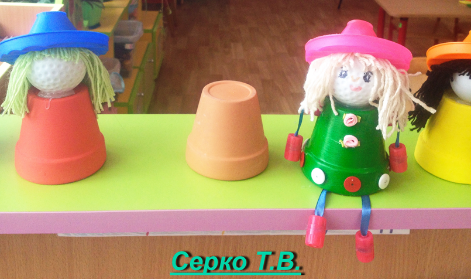            5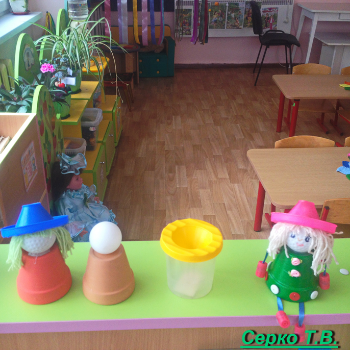      6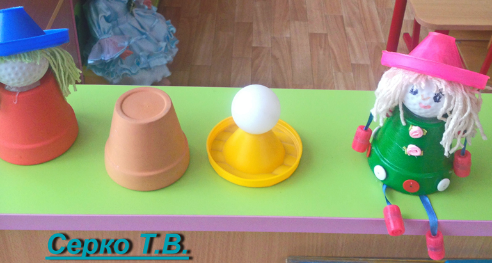 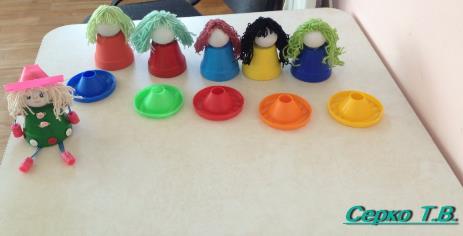 7 8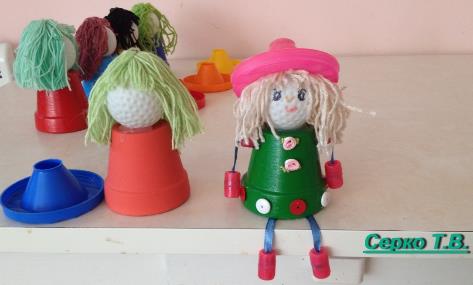    9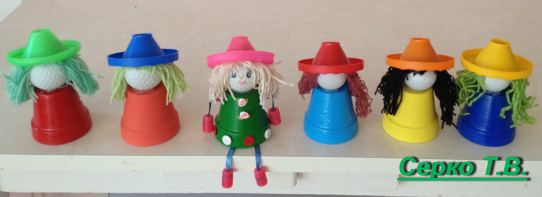    10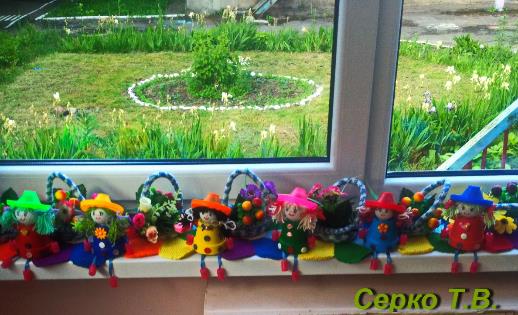  11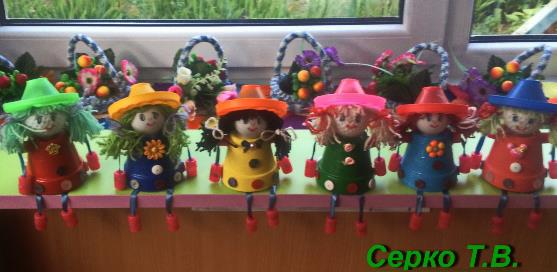  12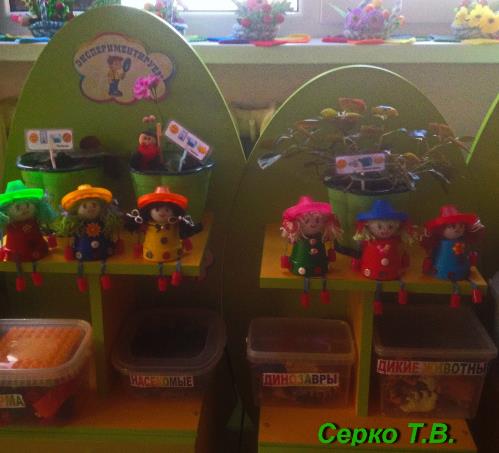 